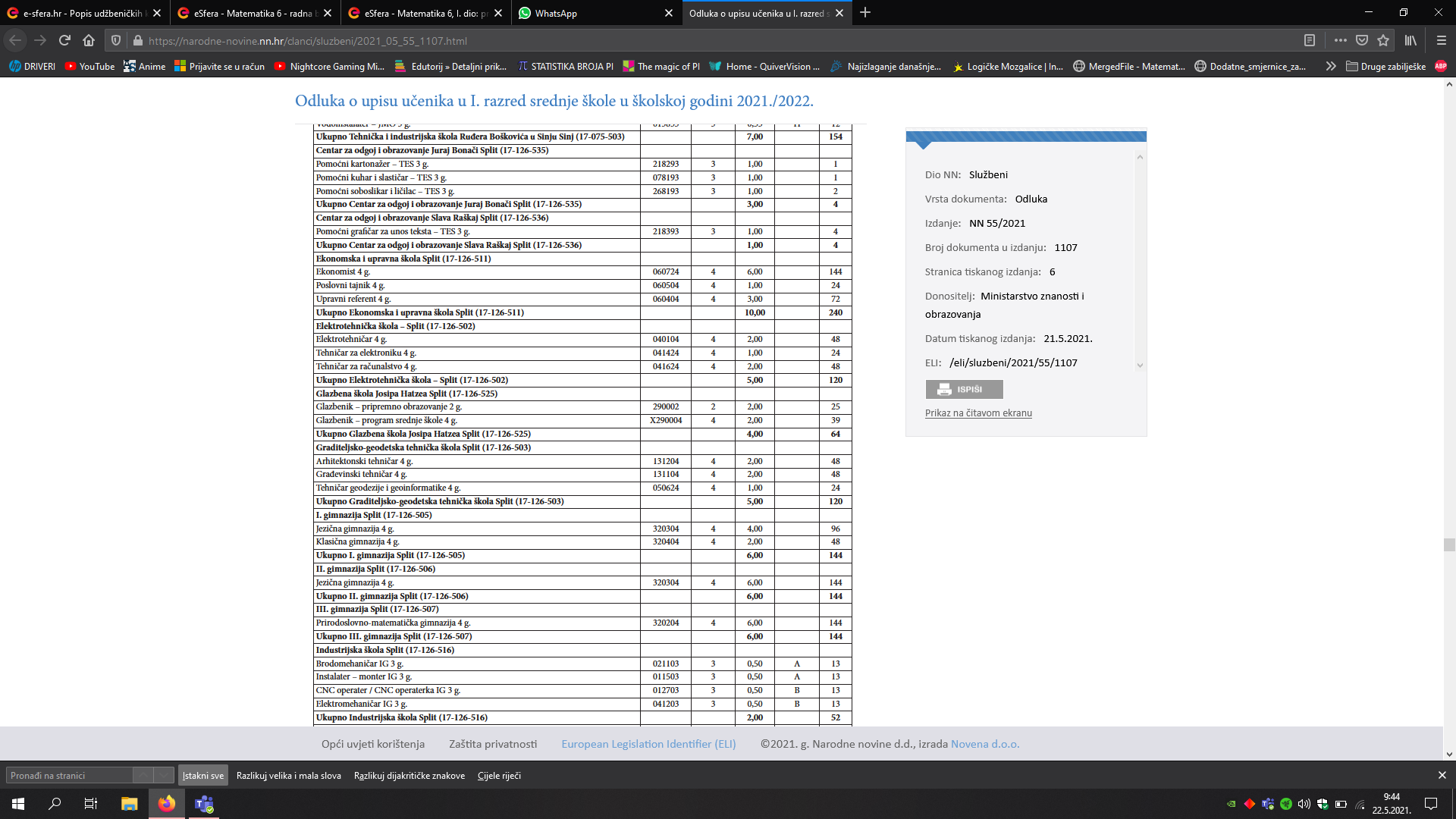 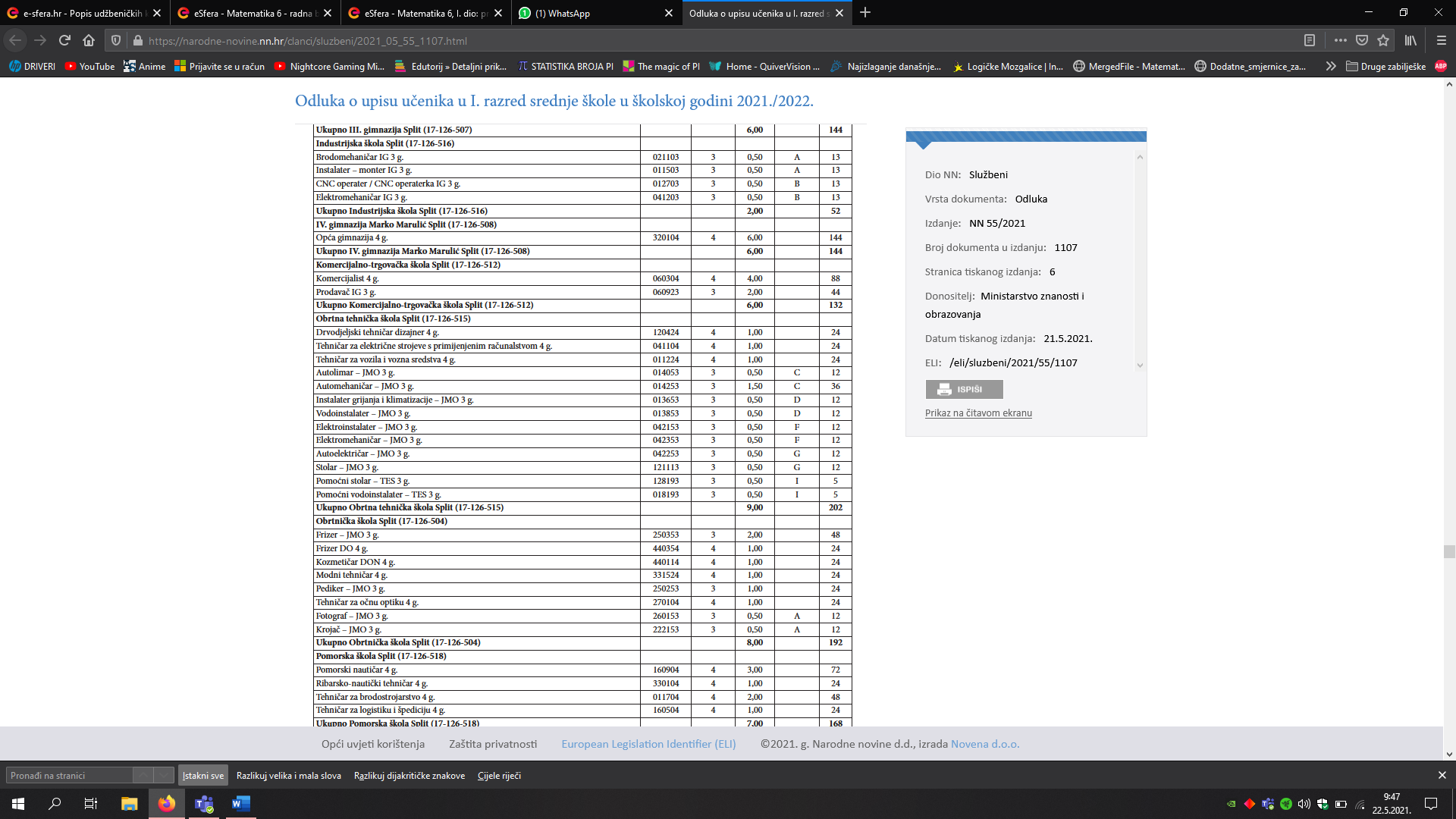 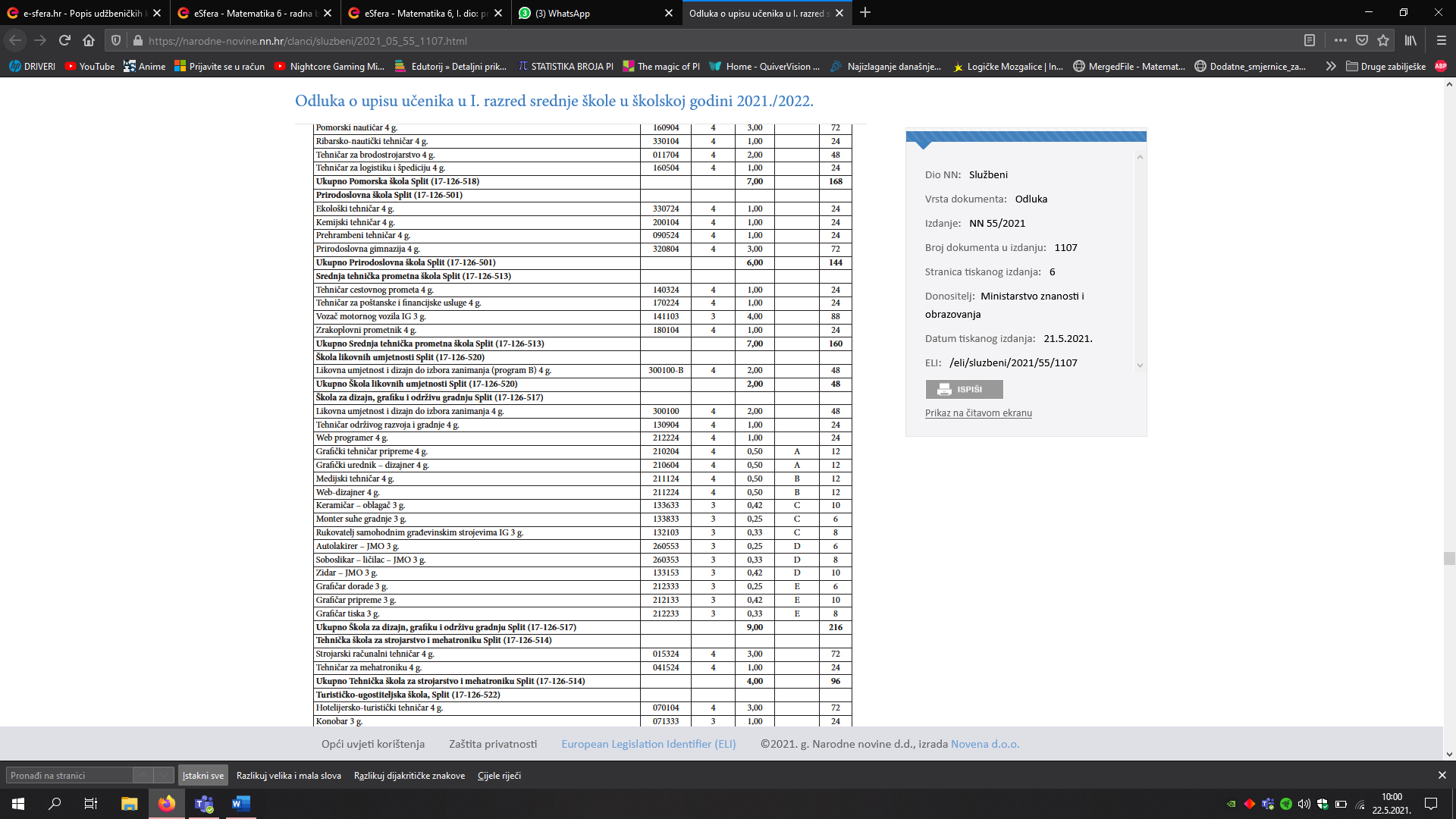 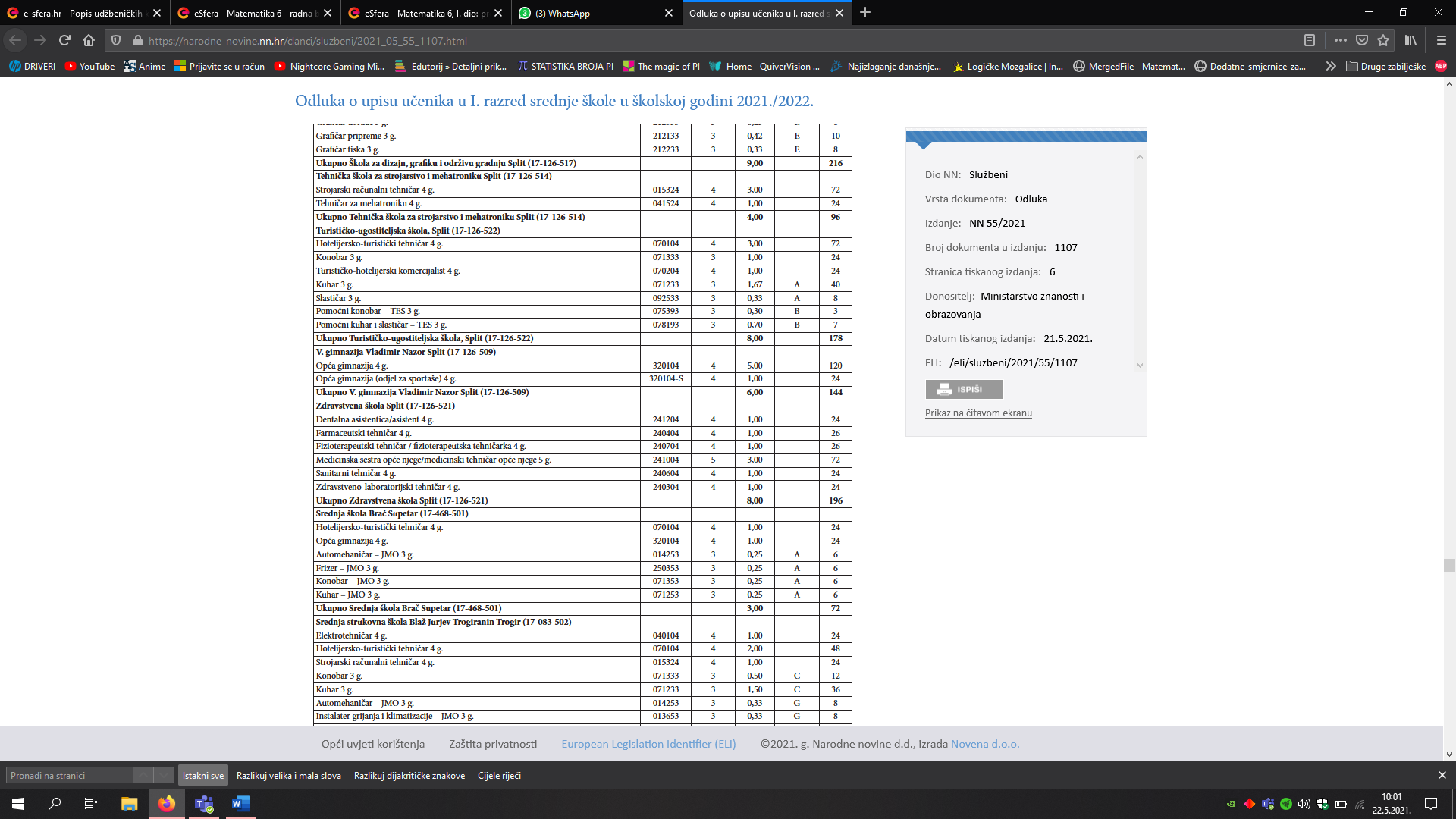 Škole čiji su osnivači vjerske zajednice: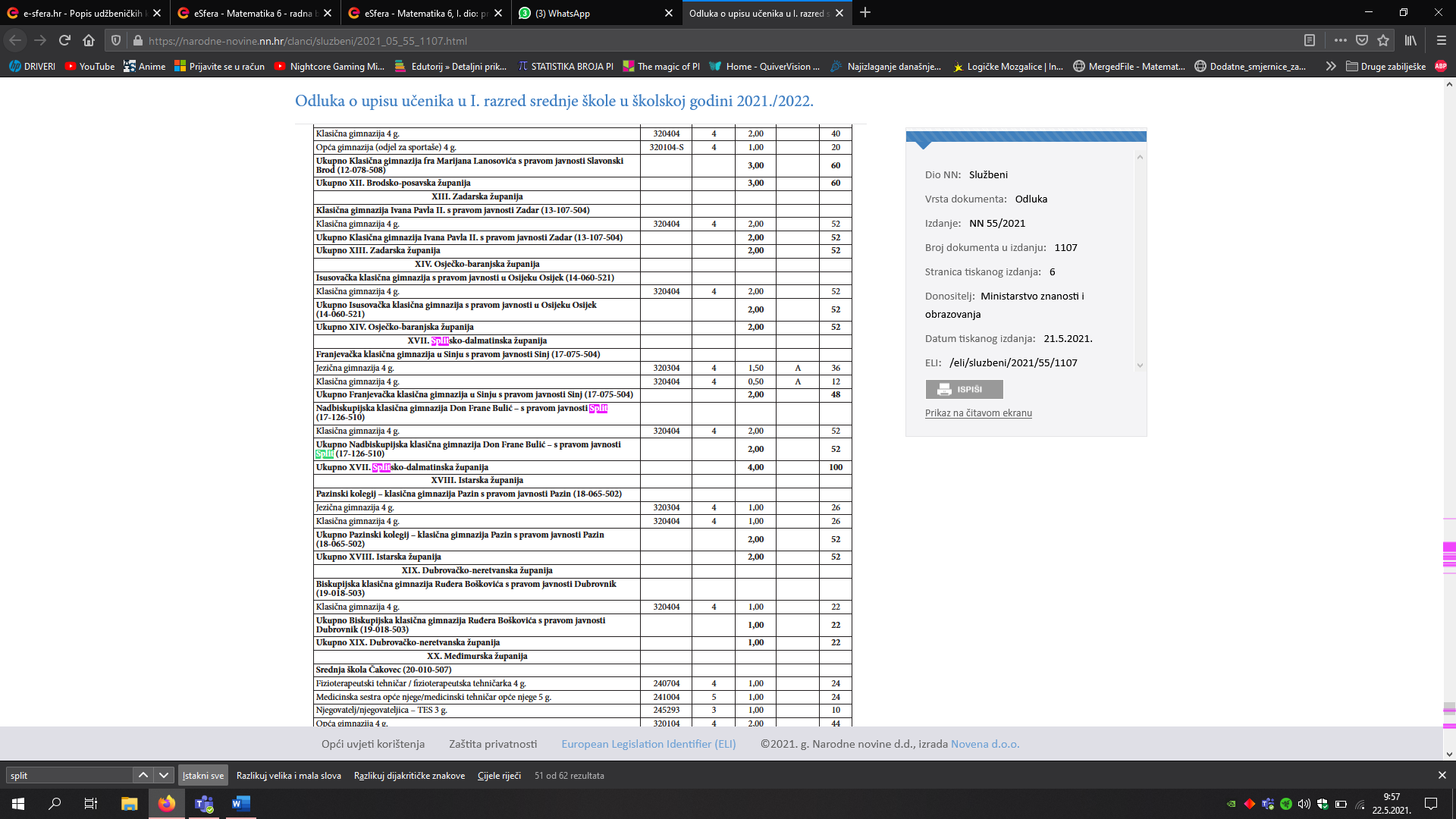 Privatne škole: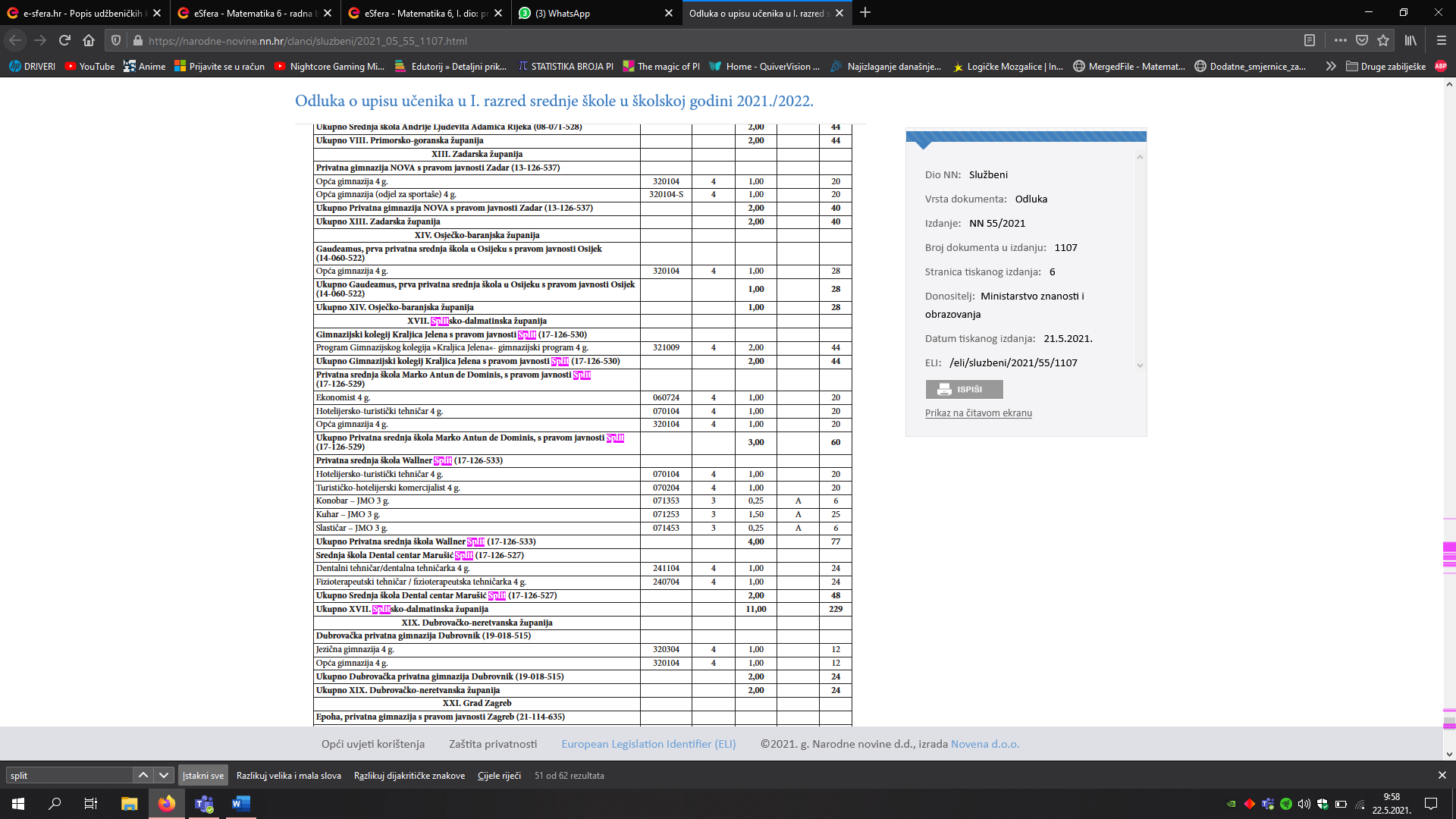 Srednja škola »Braća Radić« Kaštel Novi (17-124-501)Veterinarski tehničar 4 g.10010441,0024Agrotehničar 4 g.33062440,50A12Prehrambeni tehničar 4 g.09052440,50A12Agroturistički tehničar 4 g.33040440,50B12Tehničar nutricionist 4 g.09030440,50B12Cvjećar IG 3 g.08140330,27C6Mesar IG 3 g.09140330,45C10Pekar IG 3 g.09120330,27C6Pomoćni cvjećar – TES 3 g.08849330,50D5Pomoćni vrtlar – TES 3 g.08839330,50D5Jezična gimnazija 4 g. (Gimnazija Kaštela)32030441,0024Opća gimnazija 4 g. (Gimnazija Kaštela)32010441,0024Ukupno Srednja škola »Braća Radić« Kaštel Novi (17-124-501)7,00152Srednja strukovna škola Blaž Jurjev Trogiranin Trogir (17-083-502)Elektrotehničar 4 g.04010441,0024Hotelijersko-turistički tehničar 4 g.07010442,0048Strojarski računalni tehničar 4 g.01532441,0024Konobar 3 g.07133330,50C12Kuhar 3 g.07123331,50C36Automehaničar – JMO 3 g.01425330,33G8Instalater grijanja i klimatizacije – JMO 3 g.01365330,33G8Vodoinstalater – JMO 3 g.01385330,33G8Ukupno Srednja strukovna škola Blaž Jurjev Trogiranin Trogir (17-083-502)7,00168Srednja škola Ivana Lucića – Trogir (17-083-501)Ekonomist 4 g.06072441,0021Jezična gimnazija 4 g.32030441,0021Opća gimnazija 4 g.32010442,0042Ukupno Srednja škola Ivana Lucića – Trogir (17-083-501)4,0084